Об участии в апробацииновой модели аттестациипедагогических работниковВ связи с обращением Минобрнауки России от 30 мая 2018 г. № ТС-1402/08 об участии Общероссийского Профсоюза образования в апробации новой модели аттестации педагогических работников (за подписью заместителя Министра Синюгиной Т.Ю.), поступившим в адрес Профсоюза, и в соответствии с обязательством сторон социального партнёрства о совместном участии в совершенствовании методики проведения аттестации педагогических работников (пункт 8.5 Отраслевого соглашения по организациям, находящимся в ведении Министерства образования и науки Российской Федерации, на 2018–2020 годы, заключённого 6 декабря 2017 г. (зарегистрировано в Роструде 22 декабря 2017 г., регистрационный № 28/18-20)) Исполнительный комитет Общероссийского Профсоюза образования ПОСТАНОВЛЯЕТ:Определить координатором проекта по апробации новой модели аттестации педагогических работников (далее – проект) со стороны Общероссийского Профсоюза образования заместителя Председателя Профсоюза Т.В. Куприянову.Региональным (межрегиональным) организациям Общероссийского Профсоюза образования в 19 субъектах Российской Федерации – участниках проекта принять участие в мероприятиях по апробации новой модели аттестации педагогических работников в 2018 году.Определить координаторами проекта со стороны региональных (межрегиональных) организаций Общероссийского Профсоюза образования следующих представителей соответствующих организаций Профсоюза:Вахрушева Олега Аркадьевича, председателя Нижегородской областной организации Профсоюза;Герзелиева Даутхана Хизировича, первого заместителя председателя Чеченской республиканской организации Профсоюза;Глушко Николая Михайловича, председателя Томской областной организации Профсоюза;Даниленко Сергея Николаевича, председателя Краснодарской краевой организации Профсоюза;Дрейлинга Евгения Фёдоровича, председателя Омской областной организации Профсоюза;Карныша Сергея Александровича, председателя Кабардино-Балкарской республиканской организации Профсоюза;Кашаева Андрея Айдосовича, заместителя председателя межрегиональной организации Профсоюза в Санкт-Петербурге и Ленинградской области;Козыренко Тамару Алексеевну, председателя Хабаровской краевой организации Профсоюза;Косарынцеву Людмилу Васильевну, председателя Красноярской краевой организации Профсоюза; Кошкина Сергея Владимировича, председателя Адыгейской республиканской организации Профсоюза;Митину Елену Анатольевну, председателя Рязанской областной организации Профсоюза;Прохорова Юрия Петровича, председателя Татарской республиканской организации Профсоюза;Скоморохову Галину Валериевну, председателя Волгоградской областной организации Профсоюза;Соколова Алексея Владимировича, председателя Ярославской областной организации Профсоюза;Сутягину Светлану Геннадьевну, председателя Новосибирской областной организации Профсоюза;Твердохлеб Татьяну Евгеньевну, председателя Ульяновской областной организации Профсоюза;Титову Ольгу Николаевну, председателя Калининградской областной организации Профсоюза;Трошкину Татьяну Евгеньевну, председателя Свердловской областной организации Профсоюза;Щепанскую Янину Станиславовну, председателя Якутской республиканской организации Профсоюза.Контроль за выполнением постановления возложить на заместителя Председателя Профсоюза Т.В. Куприянову.Председатель Профсоюза                                                              Г.И. Меркулова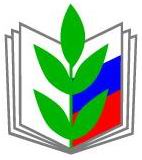 ПРОФСОЮЗ РАБОТНИКОВ НАРОДНОГО ОБРАЗОВАНИЯ И НАУКИ РОССИЙСКОЙ ФЕДЕРАЦИИ(ОБЩЕРОССИЙСКИЙ ПРОФСОЮЗ ОБРАЗОВАНИЯ)ИСПОЛНИТЕЛЬНЫЙ КОМИТЕТ ПРОФСОЮЗАПОСТАНОВЛЕНИЕПРОФСОЮЗ РАБОТНИКОВ НАРОДНОГО ОБРАЗОВАНИЯ И НАУКИ РОССИЙСКОЙ ФЕДЕРАЦИИ(ОБЩЕРОССИЙСКИЙ ПРОФСОЮЗ ОБРАЗОВАНИЯ)ИСПОЛНИТЕЛЬНЫЙ КОМИТЕТ ПРОФСОЮЗАПОСТАНОВЛЕНИЕПРОФСОЮЗ РАБОТНИКОВ НАРОДНОГО ОБРАЗОВАНИЯ И НАУКИ РОССИЙСКОЙ ФЕДЕРАЦИИ(ОБЩЕРОССИЙСКИЙ ПРОФСОЮЗ ОБРАЗОВАНИЯ)ИСПОЛНИТЕЛЬНЫЙ КОМИТЕТ ПРОФСОЮЗАПОСТАНОВЛЕНИЕПРОФСОЮЗ РАБОТНИКОВ НАРОДНОГО ОБРАЗОВАНИЯ И НАУКИ РОССИЙСКОЙ ФЕДЕРАЦИИ(ОБЩЕРОССИЙСКИЙ ПРОФСОЮЗ ОБРАЗОВАНИЯ)ИСПОЛНИТЕЛЬНЫЙ КОМИТЕТ ПРОФСОЮЗАПОСТАНОВЛЕНИЕПРОФСОЮЗ РАБОТНИКОВ НАРОДНОГО ОБРАЗОВАНИЯ И НАУКИ РОССИЙСКОЙ ФЕДЕРАЦИИ(ОБЩЕРОССИЙСКИЙ ПРОФСОЮЗ ОБРАЗОВАНИЯ)ИСПОЛНИТЕЛЬНЫЙ КОМИТЕТ ПРОФСОЮЗАПОСТАНОВЛЕНИЕ
29 мая 2018 г.
г. Москва
г. Москва
г. Москва
               № 13-13